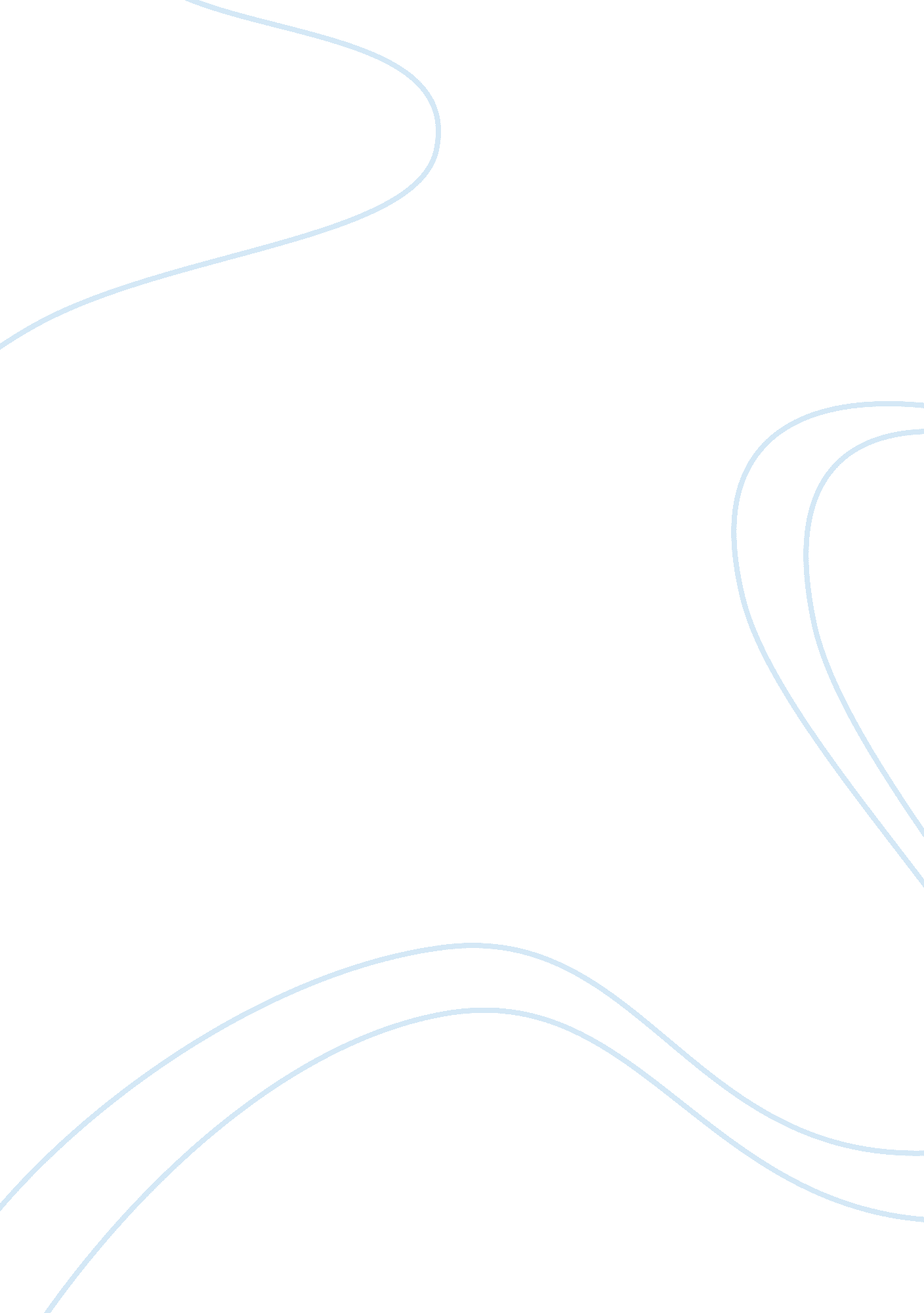 Vegetation dynamics in gravel bed rivers environmental sciences essayEnvironment, Ecology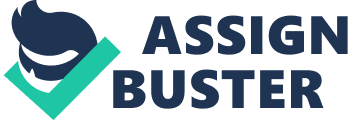 \n[toc title="Table of Contents"]\n \n \t Aims \n \t Material and methods \n \t Expected results and strategic impacts of the undertaking \n \t Essential mentions \n \n[/toc]\n \n Background Gravel-bed rivers support a complex mosaic of both tellurian and aquatic home grounds of singular value for the whole river ecosystem. However, many fluvial system of the universe have been crucially affected by assorted human intercessions such as landuse alterations, torrent-control work and dike edifice, and crushed rock excavation ( Surian & A ; Rinaldi, 2003 ) . These recent alterations led to the break of the really complex channel morphology typical of braided systems, which in bend strongly affects their ecological position and their ability to incorporate inundation flows. Different human intercessions ( deposit excavation, channelisation, dikes, re-afforestation and downpour control works ) have been identified as the causes of channel accommodations in Italian rivers ( Surian and Rinaldi, 2003 ; Surian et al. , 2009 ) . For an overview on the causal factors such river development, see besides Liebault and Piegay ( 2002 ) . Human impacts on river systems normally cause rapid and widespread channel incision/narrowing or aggradation/widening as a effect of fluctuations in flows, deposit government, and boundary conditions ( Surian et al. , 2009 ) . Overall, few surveies ( e. g. Surian et al. , 2009 ) confirmed a complex recent stage of accommodation that took topographic point over the last 15-20 old ages. Channel broadening has become the dominant procedure in most of the survey reaches but channel narrowing is still ongoing in some ranges. Channel broadening has taken placed without important bed-level fluctuations in some ranges of the Brenta river, in Italy ( Surian & A ; Cisotto, 2007 ) . Besides, it is still an unfastened inquiry if all the rivers underwent this recent stage of accommodation or, as proposed for rivers in France ( Piegay et al. , 2004 ) , recent channel alterations may be considered short-run fluctuations related to specific inundation events, instead than existent long-run accommodations. Overall, an effectual river Restoration is now recognized to be desperately needed for most of the affected Alpine rivers, and the actions must be based on reconstructing fluvial procedures and their natural kineticss. Such an attack ( which is besides enforced by the EU Water Framework Directive ) must be therefore based on a scientifically sound cognition of sediment conveyance and morphodynamics procedures undergoing on human-impacted crushed rock bed rivers ( Dufour & A ; Piegay, 2009 ) . The overall purpose of the proposed undertaking is to research the recent morphodynamic tendencies of two Italian gravel-bed rivers characterized by different grades of human impacts, placing and measuring the synergistic effects of flora kineticss and morphological alterations evaluated utilizing fresh geoinformatics techniques. Aims The chief aims of the proposed survey is to measure the recent ( & lt ; 20 old ages ) evolutionary tendency of the Brenta and Piave river in northeasterly portion of Italy in order to: To develop an apprehension of the morphodynamics of the both rivers with regard to selected parametric quantities such as channel width, lift, lacing index, island tenancy, and active channel country ; To measure the yesteryear and present morphological alterations of the two rivers based on natural and human induced alteration ; To measure the interlinked relationship between the active channel and flora kineticss ; To develop direction options for Restoration and preservation for the both rivers towards resilient river home ground every bit good as next bio-diversity ( riparian flora ) . Material and methods The research will be carried out in the intermediate crushed rock bed sections of the Piave and Brenta rivers ( North Eastern Italy, Fig. 1 ) . The two basins are comparable in footings of size, clime, geological scenes, and flora ; likewise, the two rivers in the survey reaches present a historically similar braided/wandering channel form with interspersed vegetated islands. However, the two rivers differ sing the degree of human impacts. To carry through the chief aims of the undertaking, three sets of variables of the both rivers will be studied like ( 1 ) chief drive variables ( 2 ) boundary conditions and ( 3 ) adjusting variables or channel signifier. The methodological analysiss range from distant feeling to field measurings, harmonizing to the spacial and temporal graduated tables under probe. Three spacial graduated tables will be considered, runing from big ( i. e. , 25-30 kilometer ) , intermediate ( i. e, 1-2 kilometer ) and little ( i. e. , 10-100 m ) . Related to these, two temporal graduated tables will be addressed, embracing medium-term channel development ( & lt ; 20 years, related to channel-forming discharges ) and shorter-term alterations ( related to individual events ) . The techniques deployed comprise reading of oblique and perpendicular ( aerial ) exposure, analysis LiDAR information by GIS package, flora field studies, structural studies of river channels, topographic surveying by DGPS, photographic and sieve analysis of deposit grain size, and statistical analysis of hydrological and land usage clip series. Figure 1: Location of the survey sites. In order to transport out the proposed research, the undermentioned undertakings will be considered every bit good as carried out: To place morphological characteristics: Geomorphic procedure of the both rivers will be identified every bit good as quantified utilizing temporal high declaration orbiter image, aerial exposure and LiDAR imagination. Present and possible position of eroding and accumulation point in assorted locations of the both river will be analyzed every bit good. To place riverine flora: Vegetation is an of import constituent in the proposed survey. From the proposed datasets, flora coverage along the rivers will be identified utilizing appropriate flora algorithms. Damaged flora will place and quantify from a set of temporal satellite datasets. Topographical analysis: Digital lift theoretical account ( DEM ) , Digital terrain theoretical account ( DTM ) from LiDAR and tellurian informations will be used to mensurate incline and analyses the plumbing of the rivers in this undertaking. Furthermore, cross-section and longitudinal profile of the rivers will be analyzed by direct field with DGPS and hand-held instruments. Field study: Significant field study will be carried out throughout the project- Sedimentlogical study in both surface and sub-surface majority samples Geomorphological study for image informations proof along withobservationof channel alterations Expected results and strategic impacts of the undertaking The chief expected end products of the research will be as follows: To analyse recent tendencies of channel narrowing and scratch, every bit good as channel constellation, of both rivers, associating different morphodynamic tendencies to different human impacts ; To associate alterations of flora countries along the both rivers to different morphodynamic development tendencies ; To measure tendencies of sediment conveyance and morphological development on both rivers ; To developed action programs for long-run Restoration and direction in the both rivers. Gravel-bed river systems are under force per unit area worldwide. Considerable dismay has been expressed about the environmental direct and indirect impacts of human activities, and great attempts are presently employed to develop a new array of sustainable direction schemes for gravel-bed ecosystems. Since anthropogenetic influences have impacted the morphodynamics of river systems, one of the major boundary conditions found in fluvial systems has been changed significantly, viz. the deposit budget ( Habersack & A ; Schober, 2005 ) . Retention of deposits in the upper portion of the basin ( dikes and reservoirs ) and gravel extraction from the average portion of the rivers have increased the disagreement between sediment supply and conveyance capacity, with terrible jobs of bed debasement and ecological impacts. In order to accomplish a good river ecological position by the 2015, harmonizing to the European Water Framework Directive ( WFD ) , the deposit budget has to be restored in the long term. This creates a strong demand to better the apprehension and direction of deposits kineticss. Besides, the high spatio-temporal variableness of deposit and flora kineticss in gravel-bed rivers is non sufficiently considered in inundation hazard appraisal, besides because there are still considerable scientific uncertainnesss due to the deficiency of long-run incorporate field measurings of such fluvial procedures. For this ground, the proposed undertaking is focused on a subject where the demand for farther research is really relevant for the direction of gravel-bed rivers environments and the efficient and well-directed usage of the limited H2O resource. Essential mentions Dufour, S. , Piegay, H. , 2009. From the myth of a lost Eden to targeted river Restoration: bury natural mentions and concentrate on human benefits. River Research and Applications 25 ( 5 ) , 568-581. Liebault, F. , Piegay, H. , 2002. Causes of twentieth century channel contracting in mountain and Piedmont Rivers of Southeastern France. Earth Surface Processes and Landforms 27, 425-444. Piegay, H. , Walling, D. E. , Landon, N. , He, Q. , Liebault, F. , Petiot, R. , 2004. Contemporary alterations in sediment output in an alpine mountain basin due to afforestation ( the upper Drome in France ) . Catena 55, 183-212. Surian N, Rinaldi M. 2003. Morphologic response to rivertechnologyand direction in alluvial channels in Italy. Geomorphology, 50, 307-326. Surian, N. , Cisotto A. , 2007. Channel accommodations, bedload conveyance and deposit beginnings in a gravel-bed river, Brenta River, Italy. Earth Surface Processes and Landforms 32, 1641: 1656. Surian, N. , Ziliani, L. , Comiti, F. , Lenzi, M. A. , Mao, L. 2009b. Channel accommodations and change of deposit fluxes in gravel-bed rivers of Northeastern Italy: potencies and restrictions for channel recovery. River Research and Applications 25, 551- 567. 